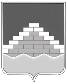 АДМИНИСТРАЦИЯ ГОРОДСКОГО ПОСЕЛЕНИЯ - ГОРОД СЕМИЛУКИСЕМИЛУКСКОГО МУНИЦИПАЛЬНОГО РАЙОНА ВОРОНЕЖСКОЙ ОБЛАСТИ________________________________________________________________________ул. Ленина, 11, г. Семилуки, 396901, тел./факс (47372) 2-45-65ПОСТАНОВЛЕНИЕ16 мая 2022 г.№ 159О внесении изменений в постановление администрации городского поселения – город Семилуки от 13.04.2022 № 114 «О проведении открытого конкурса на право заключения договора осуществления перевозок по муниципальным маршрутам регулярных перевозок по регулируемым тарифам на территории городского поселения – город Семилуки Семилукского муниципального района Воронежской области и выдачи карт соответствующего маршрута»В соответствии с Федеральным законом Российской Федерации от 13.07.2015 № 220-ФЗ «Об организации регулярных перевозок пассажиров и багажа автомобильным транспортом и городским наземным электрическим транспортом в Российской Федерации и о внесении изменений в отдельные законодательные акты Российской Федерации», Законом Воронежской области от 25.06.2012 № 96-ОЗ «Об организации транспортного обслуживания населения Воронежской области автомобильным транспортом общего пользования», постановлением администрации городского поселения – город Семилуки Семилукского муниципального района Воронежской области от 13.04.2022 № 113 «Об утверждении Положения о проведении открытого конкурса на право осуществления перевозок по одному или нескольким муниципальным маршрутам регулярных перевозок по регулируемым тарифам на территории городского поселения – город Семилуки Семилукского муниципального района Воронежской области», администрация городского поселения – город Семилуки Семилукского муниципального района Воронежской области постановляетВнести изменения в постановление администрации городского поселения – город Семилуки от 13.04.2022 № 114 «О проведении открытого конкурса на право заключения договора осуществления перевозок по муниципальным маршрутам регулярных перевозок по регулируемым тарифам на территории городского поселения – город Семилуки Семилукского муниципального района Воронежской области и выдачи карт соответствующего маршрута», изложив приложение № 1 в новой редакции (прилагается).2. Настоящее постановление вступает в силу со дня его официального обнародования.3. Контроль за исполнением настоящего постановления оставляю за собой.Приложение №1к постановлению администрации городского поселения – город Семилуки Семилукского муниципального района Воронежской областиот 16 мая 2022 г. № 159Состав конкурсной комиссииИ.о. главы администрациигородского поселения – город СемилукиИ.В. ТрепалинТрепалин И.В.– И.о. главы администрации городского поселения – город Семилуки Семилукского муниципального района Воронежской области, председатель комиссии;Исаков И.И. - начальник отдела модернизации ЖКХ и градостроительства администрации городского поселения – город Семилуки Семилукского муниципального района Воронежской области, заместитель председателя комиссии;Морозова Е.В.- старший инспектор МКУ «МФЦ по управлению муниципальным имуществом», секретарь конкурсной комиссии; Члены комиссии: Члены комиссии:Коноплин Е.В.- директор МКУ «МФЦ по управлению муниципальным имуществом»;Маршавин С.И. - депутат Совета народных депутатов шестого созыва городского поселения – город Семилуки Семилукского муниципального района Воронежской области;Соцкая А.В.- ведущий инспектор администрации городского поселения – город Семилуки Семилукского муниципального района Воронежской области;Корнев Д.В.- главный инженер отдела модернизации ЖКХ и градостроительства администрации городского поселения – город Семилуки Семилукского муниципального района Воронежской области.